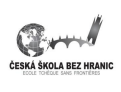 ŠKOLNÍ ŘÁD Česká škola bez hranic Ženeva Ecole Chrétienne Timothée, Ch. François Lehmann 18A, 1218 Grand Saconnex, Genève/ Suisse Školní řád je platný od 1. 9. 2023. Vzdělávání je uskutečňováno podle RVP PV a ZV v souladu s § 18c odst. 1 písm. vyhlášky č.48/2005  Sb., o základním vzdělávání a některých náležitostech plnění povinné školní docházky, ve znění  pozdějších předpisů. I. Práva a povinnosti žáků a jejich zákonných zástupců ve škole a podrobnosti o pravidlech  vzájemných vztahů s pedagogickými pracovníky. A. Práva žáků a jejich zákonných zástupců  1. Žáci a jejich zákonní zástupci mají právo být informováni o průběhu a výsledcích vzdělávání.  2. Žáci mají právo vyjadřovat se ke všem rozhodnutím týkajících se podstatných záležitostí jejich  vzdělávání, přičemž jejich vyjádřením musí být věnována pozornost odpovídající jejich věku a stupni  vývoje. 3. Žáci mají právo na ochranu před jakoukoli formou diskriminace a násilí.  4. Žáci mají právo být seznámeni se všemi předpisy vztahujícími se k jejich pobytu a činnosti ve škole.  5. Zákonní zástupci mají právo vyjadřovat se ke všem rozhodnutím důležitým pro vzdělávání jejich  dětí a spolurozhodovat při řešení vzniklých problémů ve výuce.  6. Zákonní zástupci mají právo nahlížet do výroční zprávy a jako členové Spolku ČŠBH Ženeva  spolurozhodovat o způsobu financování aktivit a akcí školního vzdělávání.  B. Povinnosti žáků a jejich zákonných zástupců  1. Žáci přichází do školy včas, v souladu s časovým rozvrhem.  2. Žáci dodržují vnitřní řád školy, respektují nastavená pravidla. O přestávkách je žákům zakázáno  běhat po chodbách a hrát si v prostorách školy s míčem. 3. Žáci respektují pokyny pedagogických a provozních pracovníků školy, chovají se slušně a s  respektem k dospělým i spolužákům.  4. Žáci šetrně nakládají se svěřeným výukovým materiálem; své učební místo a společné prostory  školy zachovávají v čistotě a pořádku. Svačí se pouze na vyhrazených místech. Ve třídách ani  v knihovně se zásadně nesvačí. 5. Není dovoleno používat pomůcky žáků Ecole Chrétienne Timothée ani knihovnu, půjčovat si z ní  knihy a časopisy, a to ani k prohlížení o přestávce. Rovněž není dovoleno půjčovat si hry z polic a  používat dětské prostory na hraní za kuchyňkou. Děti mají k dispozici knihy a hry, které jsou  majetkem ČŠBH Ženeva. Přístup do skříně ČŠBH mají pouze pedagog. pracovníci.  6. Žáci během vyučování neopouští výukovou místnost bez souhlasu vyučujícího.  7. Žáci chrání své zdraví i zdraví spolužáků; žákům jsou zakázány všechny činnosti, které jsou zdraví  škodlivé (např. kouření, pití alkoholických nápojů, zneužívání návykových a zdraví škodlivých látek).  Používání mobilních telefonů a jiných elektronických zařízení není v prostorách školy dovoleno. 8. Žáci se pravidelně a systematicky připravují na výuku, plní domácí úkoly, do školy chodí připraveni,  se všemi požadovanými výukovými materiály a pomůckami.  9. Žáci nenosí do školy předměty, které nesouvisí s výukou a mohly by ohrozit zdraví a bezpečnost  jejich nebo jiných osob; dále takové, které by mohly způsobit materiální škodu ve výukových  prostorách; a konečně takové, které by mohly výuku rušit a znemožňovat celý vzdělávací proces.  10. V případě nemoci žáci do školy nechodí.  11. Zákonní zástupci jsou povinni bezodkladně hlásit výskyt infekčního onemocnění u dítěte  (především těch onemocnění, u kterých je nutné vyloučení z dětského kolektivu a která případně  vyžadují další opatření v rámci ochrany veřejného zdraví) a alergii dítěte (rodiče nahlásí třídnímu  učiteli první den školy); dále jsou povinni informovat o všech událostech, které mohou mít vliv na  průběh výuky. 12. Zákonní zástupci jsou povinni oznámit předem známou nepřítomnost dítěte vyučujícímu jejich  dítěte; neví-li o nepřítomnosti dopředu (např. z důvodu nemoci), oznámí tuto skutečnost  bezodkladně e-mailem třídnímu učiteli, v kopii ředitelce školy, případně sms na telefon školy (aktuální kontakty naleznete na web. stránkách školy). 13. Zákonní zástupci své děti přivádějí do školy včas a včas si je vyzvedávají.  14. Předávání dětí učitelům probíhá před školou mezi 14,05 - 14,10 hodin. Děti nesmí vybíhat z prostor školy, ani odcházet ven za rodiči.  Po výuce jsou děti předávány ve stanovený čas zákonným zástupcům opět před školou.  V případě pozdního příchodu či dřívějšího odchodu probíhá předání dětí na chodbě ve škole.15. Zákonný zástupce nahlásí ředitelce školy písemně jména všech osob, které mohou žáka  vyzvedávat, případně písemně vyjádří, že dítě může odcházet z výuky samo, bez doprovodu. 16. Rodič oznamuje písemně výjimečné vyzvednutí dítěte jinou osobou než tou, která figuruje na  seznamu oprávněných osob dítě vyzvedávat; odchod dítěte z výuky v jinou hodinu, než je její oficiální  konec; změnu v možnosti samostatného odchodu dítěte z výuky. V případě odchodu dítěte z výuky  před koncem vyučování rodič zajistí jeho vyzvednutí přímo ve třídě (nutno se předem dohodnout s  třídním učitelem, aby umožnil přístup do školy). Bez písemného vyjádření rodiče nebude žák moci  odejít z výuky dřív, sám nebo s neoprávněnou osobou. 17. Zákonný zástupce může dítě vyzvednout před koncem výuky. Vyzvednutí probíhá před školou nebo v šatně, nejlépe o přestávce.  V obou případech pouze po předběžné dohodě s  třídním učitelem.18. Každá třída, školní i předškolní, tráví každou středu minimálně jednu vyučovací hodinu venku. Děje se tak v rámci projektu Učíme se venku Učíme venku (ucimesevenku.cz). Je třeba přizpůsobit tomu i v zimních měsících i oblečení dětí. 19. Zákonní zástupci jsou povinni hlásit veškeré změny v osobních údajích dítěte třídnímu učiteli. II. Provoz a vnitřní režim školy:  A. Předškolní výuka (od 3 do 6 let): Posláním předškolní výchovy v České škole bez hranic Ženeva je  udržování a rozvíjení aktivní slovní zásoby v českém jazyce, vedení žáků ke správné výslovnosti a  rozvíjení samostatné a zdravě sebevědomé osobnosti dítěte cestou přirozené výchovy s ohledem na  vývojové zvláštnosti a individualitu každého jedince. Výchova a vzdělávání se uskutečňuje dle  vzdělávacího programu Českých škol bez hranic „Brána jazyků otevřená“ vypracovaného v souladu s  Rámcovým vzdělávacím programem MŠMT ČR. Programový režim je vyvážený a je uspořádán tak,  aby umožňoval pružnost, efektivnost a přizpůsobení individuálním potřebám každého dítěte a  uspokojoval jejich potřeby. Střídají se činnosti řízené a spontánní aktivity nad rámec běžného  programu. Děti tak mají dostatek prostoru na seberealizaci, rozvíjení své osobnosti i čas na hru. Cílem  předškolní výuky je připravit žáky pro vstup do 1. třídy České školy bez hranic Ženeva. Žáci jsou v  průběhu celého vzdělávacího procesu vedeni ke zvládnutí základních dovedností, které jsou pro vstup  do 1. třídy nezbytné a jsou shrnuty do „Desatera předškoláka“ na web. stránkách školy: Předškolní výchova (MŠ) — ČŠBH Ženeva (csbh-zeneva.cz), vypracovaného na základě  doporučujícího materiálu MŠMT ČR „Desatero pro rodiče předškolního věku“ na:  http://www.msmt.cz/vzdelavani/predskolni-vzdelavani/desatero-pro-rodice-deti-predskolniho-veku. a) Děti přicházejí před školu mezi 14,05 a 14,10 hod, v budově školy sídlí i zastupitelské úřady cizích států a je třeba dodržovat před budovou klid.b) Předškoláky ve věku od 3 do 6 let zákonní zástupci osobně předají pedagogickým pracovníkům před školou, neposílají je samotné do budovy (do 14,05 hod. připravují vyučující třídy a materiál pro  výuku a nemají kapacitu dozorovat, aby se dětem při stěhování lavic a dalších pomůcek něco nestalo).  Po domluvě s pedagogickými pracovníky a v případě nutnosti je  možné, aby se zákonný zástupce výuky zúčastnil.  c) Zákonní zástupci si své děti včas vyzvedávají.  d) Výuka probíhá každou středu, vyjma školních prázdnin Kantonu Ženeva, od 14,10 do  17,20 hod. e) Žáci jsou přijímáni až do naplnění kapacity školy. O zařazení dítěte do jednotlivých věkových skupin  předškolní výchovy rozhoduje ředitelka školy na základě návrhu vyučujících a v případě nultého  ročníku i na základě jazykového testu. Do nultého ročníku jsou přijímány děti, jejichž znalost češtiny  je na dostačující úrovni pro zvládání učiva a schopnost normální komunikace s učitelem během  výuky. V případě nedostatečné jazykové znalosti je zákonným zástupcům doporučen roční odklad a  nabídnuto místo ve skupině mladších předškoláků. f) Součástí závazného zápisu do školy je vyplněná přihláška a platba za 1. trimestr na účet školy před  začátkem školního roku.  g) Na začátku školního roku dostanou zákonní zástupci k dispozici seznam pomůcek, které je nutné  dítěti obstarat. Děti si pak na každou hodinu nosí pomůcky podle pokynů třídního učitele. Děti si na  vyučování nosí vždy přezůvky, svačiny včetně dostatečného množství tekutin.  h) Komunikace mezi zákonnými zástupci a vyučujícími probíhá osobně během předávání dětí nebo  během rodičovských schůzek, které se konají 2 x ročně. Písemná komunikace probíhá e-mailem, častá je i komunikace v rámci whatsappové skupiny. i) Vyučující zajišťují dohled nad žáky během školního i mimoškolního vzdělávání tj. při všech aktivitách  organizovaných ČŠBH Ženeva v rámci předškolní výchovy v případě, že žáci nejsou doprovázeni svými  zákonnými zástupci. Výuka probíhá v prostorách školy i mimo ně. j) ČŠBH Ženeva vede knihu úrazů, kde je zaznamenán každý i drobný úraz.  k) Všichni pedagogičtí i organizační pracovníci školy jsou povinni okamžitě poskytnout první pomoc  při jakémkoliv úrazu, v případě nutnosti zavolat lékařskou pomoc nebo zajistit převoz raněného do  zdravotnického zařízení. Zároveň jsou povinni bezodkladně informovat ředitelku školy a zákonné  zástupce žáka.  l) Náměty, připomínky a stížnosti se podávají na adresu ředitelky a budou řešeny v  co nejkratší lhůtě.  B. Školní výuka: Vzdělávání ve školním věku se uskutečňuje dle vzdělávacího programu Českých škol  bez hranic „Do nitra jazyků“ vypracovaného v souladu s Rámcovým vzdělávacím programem MŠMT  ČR. Program respektuje vzdělávací koncepci České republiky a ve vyučovaných předmětech plní  nároky na získané klíčové kompetence, očekávané výstupy a rozsah hodinových dotací. Česká škola  bez hranic Ženeva se v této věkové kategorii zaměřuje na následující vzdělávací obory: Jazyk a  jazyková komunikace, Člověk a jeho svět, Dějepis, Výchova k občanství a Zeměpis. Jejím cílem je dále  harmonicky rozvíjet řečové dovednosti žáků, a to v mluvené i písemné podobě češtiny, a také jim dát  srovnatelné znalosti české kultury, zvláště literatury, struktury českého jazyka, dějin českých zemí,  zeměpisu České republiky a národních symbolů, jako mají jejich vrstevníci vyrůstající ve vlasti. Škola  usiluje uchovat u těchto dětí pocit příslušnosti k českému národu a zajistit jim vzdělání v oblastech,  které jim školy v zahraničí nemohou poskytnout.  a) Žáci přicházejí před školu mezi 14,05 a 14,10 hod, v budově školy sídlí i zastupitelské úřady cizích států a je třeba dodržovat před budovou klid. Příchody po 14,10 hod  narušují výuku a jsou proto povoleny pouze výjimečně a po předchozí dohodě s třídním učitelem.  Žáky neposílají  rodiče samotné do budovy (do 14,05 hod. připravují vyučující třídy a materiál pro  výuku a nemají kapacitu dozorovat, aby se dětem při stěhování lavic a dalších pomůcek něco nestalo). b) Pokud žák nepřichází do školy sám, předají zákonní zástupci své děti osobně pedagogickým  pracovníkům. Na konci výuky si přebírají zákonní zástupci děti před školou, kde jim je předávají pedagogičtí pracovníci.  c) Zákonní zástupci si své děti včas vyzvedávají. V případě pozdního příchodu po skončení vyučování  účtuje škola poplatek za každou započatou půlhodinu hlídání dítěte 10 CHF. Tato lhůta začíná 10  minut po oficiálním konci výuky, tj. v 18h30, kdy se škola zamyká. Žáci od 5. třídy výše mohou s  písemným svolením rodičů odcházet ze školy sami. d) Výuka probíhá každou středu, vyjma školních prázdnin Kantonu Ženeva, od 14,10 do 18,20 hod,  není- li určeno jinak. Výuka probíhá v prostorách školy i mimo ně. e) V případě absence si žáci doplní zameškanou látku, vypracují všechny úlohy za zameškané hodiny a domácí úkoly. Podrobnosti o tom, co se probíralo v době absence a zadání domácích úkolu, viz zápisy  na webových stránkách školy (sekce Přihlášení).f) Je tolerováno 30 % zameškaných hodin za pololetí a 30 % nesplněných zadaných domácích úkolů.  Vyšší absence a více nesplněných domácích úkolů jsou důvodem k nehodnocení žáka na osvědčení. g) Součástí závazného zápisu do školy je vyplněná přihláška a platba za 1. trimestr na účet školy před  začátkem školního roku. h) Škola žákům dává pracovní sešity a zapůjčuje učebnice, které žáci nepoškozené na konci školního  roku vrací. Další pomůcky si žáci obstarají dle pokynů jednotlivých učitelů. i) Případnou ztrátu učebnice hradí žák. j) Žáci si na vyučování nosí přezůvky, svačiny včetně dostatečného množství tekutin. k) Do prvního ročníku jsou přijímáni pouze žáci, jejichž znalost češtiny je na dostačující úrovni pro  zvládání učiva a schopnost normální komunikace s učitelem během výuky. Všichni budoucí prvňáčci podstupují jazykový test. V případě nedostatečné jazykové znalosti je zákonným zástupcům  doporučen roční odklad, nabídnuto místo v 0. ročníku nebo zařazení žáka do doplňujících kurzů  češtiny. l) Do vyšších tříd jsou noví žáci přijímáni buď na základě vysvědčení ze základní školy v ČR, jiné ČŠBH  nebo na základě vstupního pohovoru – jazykového a znalostního testu. Žák bude zařazen do  adekvátního ročníku v souladu s výsledkem tohoto pohovoru.  m) Do vyšších tříd jsou žáci přijímáni podle věku. Je-li jejich jazyková úroveň znalosti češtiny na  nedostatečné úrovni pro zvládnutí učiva daného ročníku, je jim nabídnuto přijetí o jeden ročník níže.  n) Škola může zařadit žáka 6. – 9. ročníku do kombinované výuky dle dodatku ke vzdělávacímu programu „Školní vzdělávací program pro 1. a 2. stupeň základního vzdělávání DO NITRA JAZYKŮ“, schváleného Ministerstvem školství, mládeže ČR a Pravidel kombinované výuky pro poskytovatele vzdělávání v zahraničí pro období 2023-2025.o) Kombinovaná výuka je plánované a systematické střídání výuky prezenční (ve škole) a výuky distanční (mimo školu, např. z domova). p) Distanční výuka zahrnuje výuku synchronní (on-line výuku dle stanoveného harmonogramu) a výuku asynchronní (samostatná práce žáka). q) Harmonogram kombinované výuky pro daný školní rok je zveřejněn na webových stránkách školy a současně je písemně informován zákonný zástupce žáka zařazeného do kombinované výuky.r) O zařazení žáka do kombinované výuky rozhoduje ředitel školy se souhlasem, případně na základě  žádosti zákonného zástupce žáka. Zařazení žáka do kombinované výuky se může uskutečnit i v průběhu školního roku.s) Ředitel školy vyřadí žáka z kombinované výuky na základě písemné žádosti zákonného zástupce.t) Komunikace mezi zákonnými zástupci a vyučujícími probíhá osobně během předávání dětí nebo  během rodičovských schůzek, které se konají minimálně 2 x ročně. Písemná komunikace probíhá  především prostřednictvím e-mailu.  u) Vyučující zajišťují dohled nad žáky během školního i mimoškolního vzdělávání tj. při všech  aktivitách organizovaných ČŠBH Ženeva v rámci školní výuky, v případě, že žáci nejsou doprovázeni  svými zákonnými zástupci.  v) ČŠBH Ženeva vede knihu úrazů, kde je zaznamenán každý i drobný úraz.  x) Žáci hlásí okamžitě každý úraz nebo škodu (ve výukových prostorech, na vlastním vybavení)  třídnímu učiteli, ten dále situaci dle potřeby řeší i se zákonným zástupcem.  y) Všichni pedagogičtí i organizační pracovníci školy jsou povinni okamžitě poskytnout první pomoc  při jakémkoliv úrazu, v případě nutnosti zavolat lékařskou pomoc nebo zajistit převoz raněného do  zdravotnického zařízení. Zároveň jsou povinni bezodkladně informovat ředitele školy a zákonné  zástupce žáka.  